 Y5&6 Conkers Class Curriculum Overview 2021-2022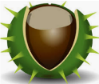  Y5&6 Conkers Class Curriculum Overview 2021-2022 Y5&6 Conkers Class Curriculum Overview 2021-2022 Y5&6 Conkers Class Curriculum Overview 2021-2022 Y5&6 Conkers Class Curriculum Overview 2021-2022 Y5&6 Conkers Class Curriculum Overview 2021-2022 Y5&6 Conkers Class Curriculum Overview 2021-2022 Y5&6 Conkers Class Curriculum Overview 2021-2022Article 13: You have the right to find out things and share what you think with others, by talking, drawing, writing or in any other way unless it harms or offends other people. Article 28: You have the right to a good quality education. You should be encouraged to go to school to the highest level you can. Article 29: Your education should help you use and develop your talents and abilities. It should also help you learn to live peacefully, protect the environment and respect other people Article 31: You have the right to play and rest.Article 13: You have the right to find out things and share what you think with others, by talking, drawing, writing or in any other way unless it harms or offends other people. Article 28: You have the right to a good quality education. You should be encouraged to go to school to the highest level you can. Article 29: Your education should help you use and develop your talents and abilities. It should also help you learn to live peacefully, protect the environment and respect other people Article 31: You have the right to play and rest.Article 13: You have the right to find out things and share what you think with others, by talking, drawing, writing or in any other way unless it harms or offends other people. Article 28: You have the right to a good quality education. You should be encouraged to go to school to the highest level you can. Article 29: Your education should help you use and develop your talents and abilities. It should also help you learn to live peacefully, protect the environment and respect other people Article 31: You have the right to play and rest.Article 13: You have the right to find out things and share what you think with others, by talking, drawing, writing or in any other way unless it harms or offends other people. Article 28: You have the right to a good quality education. You should be encouraged to go to school to the highest level you can. Article 29: Your education should help you use and develop your talents and abilities. It should also help you learn to live peacefully, protect the environment and respect other people Article 31: You have the right to play and rest.Article 13: You have the right to find out things and share what you think with others, by talking, drawing, writing or in any other way unless it harms or offends other people. Article 28: You have the right to a good quality education. You should be encouraged to go to school to the highest level you can. Article 29: Your education should help you use and develop your talents and abilities. It should also help you learn to live peacefully, protect the environment and respect other people Article 31: You have the right to play and rest.Article 13: You have the right to find out things and share what you think with others, by talking, drawing, writing or in any other way unless it harms or offends other people. Article 28: You have the right to a good quality education. You should be encouraged to go to school to the highest level you can. Article 29: Your education should help you use and develop your talents and abilities. It should also help you learn to live peacefully, protect the environment and respect other people Article 31: You have the right to play and rest.Article 13: You have the right to find out things and share what you think with others, by talking, drawing, writing or in any other way unless it harms or offends other people. Article 28: You have the right to a good quality education. You should be encouraged to go to school to the highest level you can. Article 29: Your education should help you use and develop your talents and abilities. It should also help you learn to live peacefully, protect the environment and respect other people Article 31: You have the right to play and rest.Article 13: You have the right to find out things and share what you think with others, by talking, drawing, writing or in any other way unless it harms or offends other people. Article 28: You have the right to a good quality education. You should be encouraged to go to school to the highest level you can. Article 29: Your education should help you use and develop your talents and abilities. It should also help you learn to live peacefully, protect the environment and respect other people Article 31: You have the right to play and rest.TOPICSAutumn TermAutumn TermSpring TermSpring TermSummer TermSummer TermSummer TermTOPICSExplorationExplorationOur WorldOur WorldIdentityIdentityIdentityEnglishNon-chronological ReportsNewspaper Reports Flashback Story Pandora, Contre Temps, The PianoSuspense Narrative  Diaries FrancisDiscussionsPersuasive LettersEndangered species, recyclingExplanations   InstructionsScience linkAdvertsNarrativeFairground design, AlmaAdvertsNarrativeFairground design, AlmaY6 Shakespeare ProductionClass ReaderJourney to the River Sea TrashDarwin’s DragonsThe Boy at the Back of the ClassThe Storm Keepers IslandThe Storm Keepers IslandPig Heart BoyMathsAutumn White Rose SOLAutumn White Rose SOLSpring White Rose SOLSpring White Rose SOLSummer White Rose SOLSummer White Rose SOLSummer White Rose SOLY6 ScienceElectricityLightEvolution and InheritanceLiving Things and their HabitatsAnimals Including HumansAnimals Including HumansAnimals Including HumansY5 ScienceEarth and SpaceProperties of Materials Changes of MaterialsForcesLiving Things and their HabitatsLiving Things and their HabitatsAnimals Including HumansComputingCodingSearching OnlineDigital Literacy - AnimationsPresentationsData - SpreadsheetsData - SpreadsheetsInternet SafetyREU2.2 Creation and Science: conflicting or complimentary?U2.11 – Why do some people believe in God and some people not?U2.7 – Why do Hindus want to be good?U2.5 – What do Christians believe Jesus did to ‘save’ people?U2.6 – For Christians, what kind of king is Jesus?U2.6 – For Christians, what kind of king is Jesus?U2.12 – Does faith help people in Cornwall when life gets hard?PEU1 Boot Camp  and YogaU3 Gym Sequences & YogaU2 Dynamic Dance & YogaU4 Striking and Fielding & YogaSwimming & YogaSwimming & YogaU6 Young Olympians & YogaGeographyAmazing AmericasAmazing AmericasHistoryBattle of BritainMonarchsEarly Civilisation – Shang DynastyEarly Civilisation – Shang DynastyNon-European contrast MayansArtPop ArtRoyal PortraitsBritish Art – sculpture (Moore and Hepworth)British Art – sculpture (Moore and Hepworth)British Art – sculpture (Moore and Hepworth)MusicHappyClassroom JazzA New CarolYou’ve got a FriendMusic and MeReflect Rewind and ReplayReflect Rewind and ReplayPSHEHealth and WellbeingHealth and WellbeingRelationshipsRelationshipsLiving in the Wider World and SRELiving in the Wider World and SRELiving in the Wider World and SREDTVehiclesVehiclesTextiles – using recycled materialsTextiles – using recycled materialsFrenchTime travellingTime travellingSchool lifeSchool lifeFamily and friendsFamily and friendsFamily and friendsForest SchoolArt – patterns in nature. Natural equations, problem solving.Science - colour capture, colours in nature, camouflage.Fire safety - cookingScience – forces investigations / build water constructions. Explore animal homes. Team games. Den building.      Explore animal homes. Team games. Den building.      Explore animal homes. Team games. Den building.      TripsY6 London TripY6 London TripSt Ives Hepworth museum and sculpture garden